Работа с СУБД. Технологическая картаЗапустите СУБД/пусквсе программыMicrosoft Office Microsoft Office Access 2007Выберите команду ФайлСоздатьНовая база данных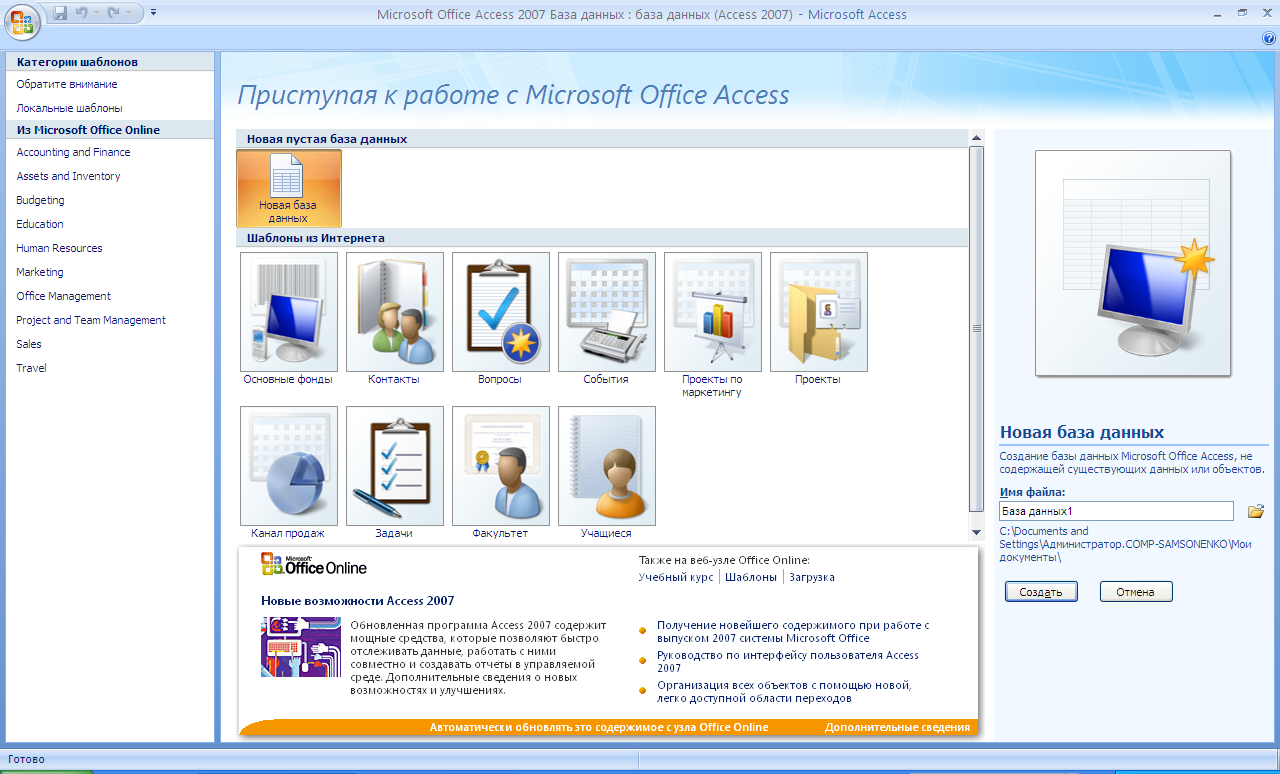 Вписать имя файла    Klass В левой панели окна Klass  выберите закладку Таблица 1правой кнопкой мыши Конструкторимя таблицы КартаДобавить поля в таблицу в соответствии с таблицей 1.В столбце Имя поля введите название полей 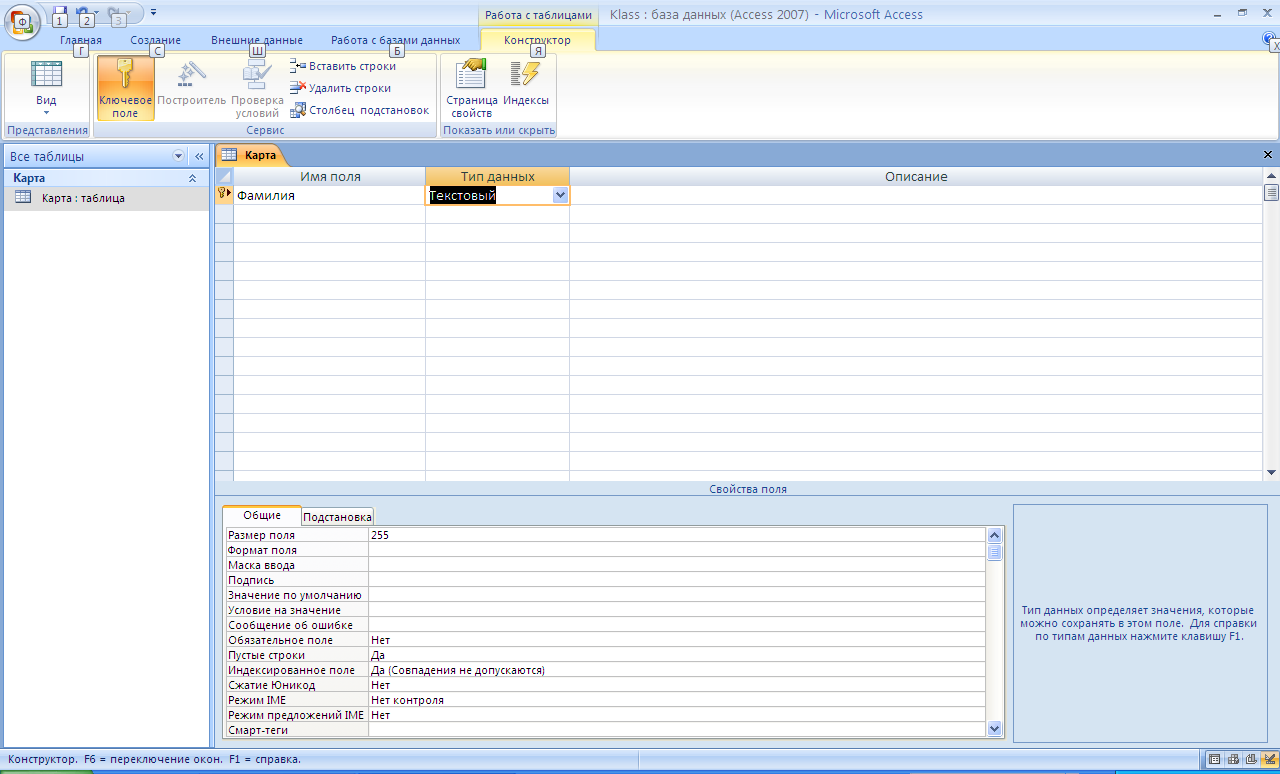 В столбце Тип данных укажите соответствующий каждому полю тип данных(нажать на стрелку вниз и выбрать)В разделе Описание при желании можно ввести описание сведений, хранящихся в этом полеРаздел Свойства поля находится внизуДля того, чтобы определить какое-либо свойство, необходимо  выделить это свойство в левом столбце Общие, тогда в правом столбце появиться стрелка вниз, нажать на нее и выбрать нужное 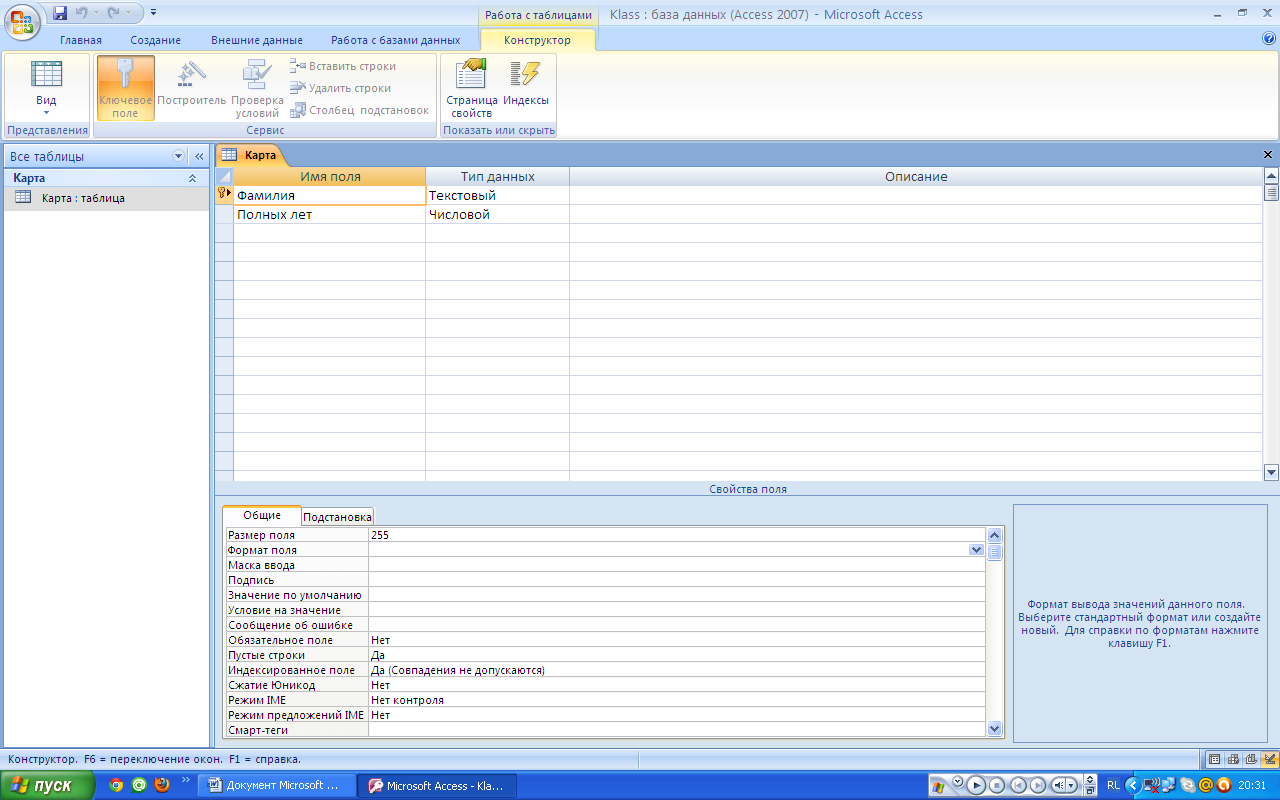 Таблица 1Выбрать меня ФайлСохранить Закрыть таблицу Карта, щелкнув над Именем поля Карта правой кнопкой мышизакрыть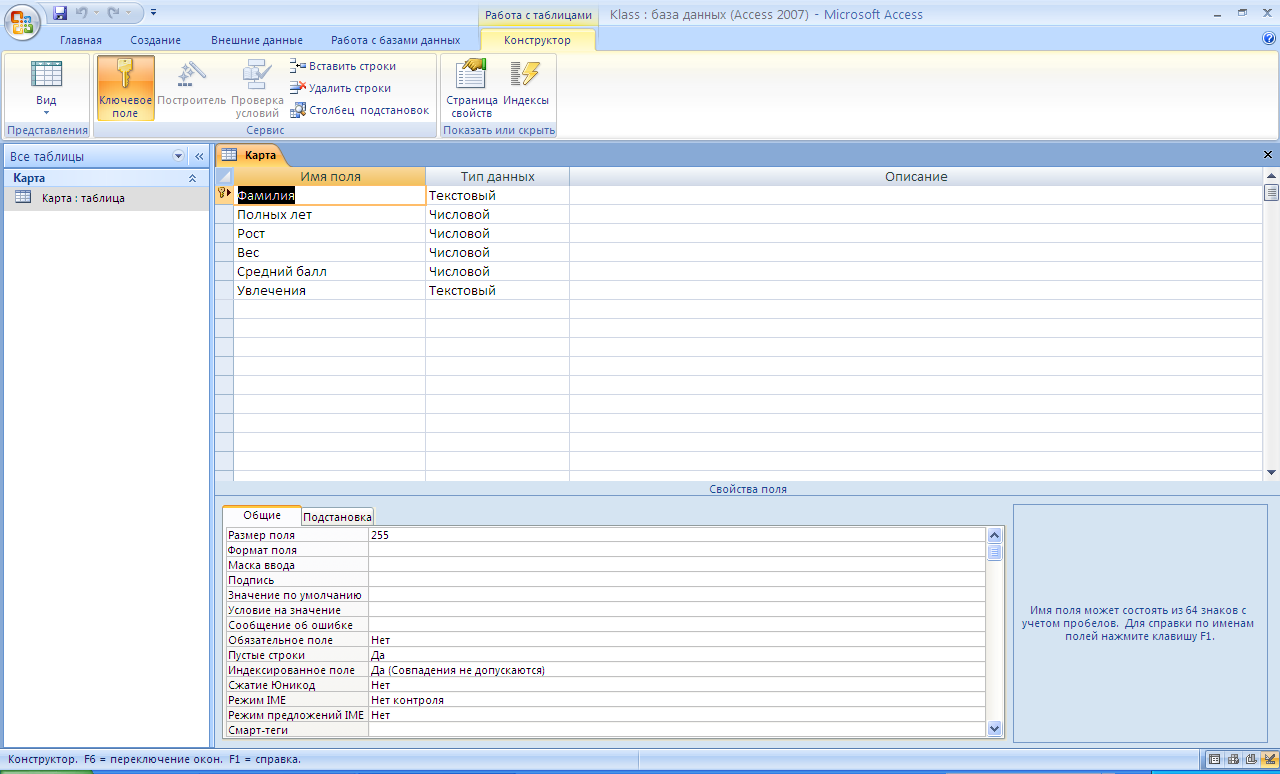 Заполнить базу данных значениями, создав записи по образцу рис.5.8 стр. 190 практикумИмя поляТип данныхСвойстваФамилиятекстовый-Полных летчисловойФормат - основной, число десятичных знаков - 0 РостчисловойФормат - основной, число десятичных знаков - 0 ВесчисловойФормат - основной, число десятичных знаков - 0 Средний баллчисловойФормат - основной, число десятичных знаков - 0 Увлечениятекстовый-